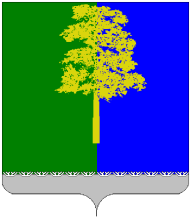 ХАНТЫ-МАНСИЙСКИЙ АВТОНОМНЫЙ ОКРУГ – ЮГРАДУМА КОНДИНСКОГО РАЙОНАРЕШЕНИЕО внесении изменений в решение Думы Кондинского района от 26 января 2017 года № 208  «Об утверждении Положения о порядке, размерах и условиях стоимости оздоровительного или санаторно-курортного лечения  и стоимости проезда к месту оздоровительного или санаторно-курортного лечения и обратно лиц, замещающих муниципальные должности на постоянной основе в Кондинском районе»В соответствии со статьей 1 Закона Ханты-Мансийского автономного округа - Югры от 28 декабря 2007 года № 201-оз «О гарантиях осуществления полномочий депутата, члена выборного органа местного самоуправления, выборного должностного лица местного самоуправления               в Ханты-Мансийском автономном округе - Югре», статьей 25.1 Устава Кондинского района, решения Думы Кондинского района от 17 мая 2016 года № 114 «О порядке предоставления дополнительных гарантий лицам, замещающим муниципальные должности на постоянной основе                       в Кондинском районе», Дума Кондинского района решила: 1. Внести в решение Думы Кондинского района от 26 января 2017 года № 208 «Об утверждении Положения о порядке, размерах и условиях стоимости оздоровительного или санаторно-курортного лечения                      и стоимости проезда к месту оздоровительного или санаторно-курортного лечения и обратно лиц, замещающих муниципальные должности на постоянной основе в Кондинском районе» (далее – решение) следующие изменения: 1) Название решения изложить в следующей редакции: «О порядке, размерах и условиях предоставления частичной компенсации стоимости санаторно-курортной путевки  и компенсации стоимости проезда к месту санаторно-курортного лечения и обратно лиц, замещающих муниципальные должности на постоянной основе».2) Пункт 1 решения изложить в следующей редакции:«1. Утвердить порядок предоставления частичной компенсации стоимости санаторно-курортной путевки  и компенсации стоимости проезда к месту санаторно-курортного лечения и обратно лиц, замещающих муниципальные должности на постоянной основе, согласно приложению           к настоящему решению.».3) Приложение к решению  изложить в новой редакции  (приложение).2. Обнародовать настоящее решение в соответствии с решением Думы Кондинского района от 27 февраля 2017 года № 215 «Об утверждении Порядка опубликования (обнародования) муниципальных правовых актов и другой информации органов местного самоуправления муниципального образования Кондинский район» и разместить на официальном сайте органов местного самоуправления Кондинского района.3. Настоящее решение вступает в силу после его обнародования.Контроль за выполнением настоящего решения возложить                   на председателя Думы Кондинского района Ю.В. Гришаева и главу Кондинского района А.В. Дубовика в соответствии с их компетенцией.Председатель Думы Кондинского района 	             Ю.В. ГришаевИсполняющий обязанности главыКондинского района                                                                          А.А.Яковлевпгт. Междуреченский25 апреля 2017 года№ 247Приложение к решениюДумы Кондинского района от  25.04.2017 № 247 Порядок предоставления частичной компенсации стоимости санаторно-курортной путевки  и компенсации стоимости проезда к месту санаторно-курортного лечения и обратно лиц, замещающих муниципальные должности на постоянной основеСтатья 1. Общие положения1. Настоящий Порядок предоставления частичной компенсации стоимости санаторно-курортной путевки  и стоимости проезда к месту санаторно-курортного лечения и обратно лиц, замещающих муниципальные должности на постоянной основе (далее - Порядок) разработан в соответствии со статьей 1 Закона Ханты-Мансийского автономного округа - Югры от 28 декабря 2007 года № 201-оз «О гарантиях осуществления полномочий депутата, члена выборного органа местного самоуправления, выборного должностного лица местного самоуправления  в Ханты-Мансийском автономном округе - Югре», статьей 25.1 Устава Кондинского района, решения Думы Кондинского района от 17 мая 2016 года № 114 «О порядке предоставления дополнительных гарантий лицам, замещающим муниципальные должности на постоянной основе в Кондинском районе» и определяет порядок, размер и условия предоставления дополнительных гарантий по частичной компенсации стоимости санаторно-курортной путевки  и стоимости проезда к месту санаторно-курортного лечения и обратно лиц, замещающих муниципальные должности на постоянной основе.2. Настоящий Порядок распространяется на главу Кондинского района (далее – лицо, замещающее муниципальную должность).3. Лицу, замещающему муниципальную должность на постоянной основе, предоставляются один раз в календарном году дополнительные гарантии в виде частичной компенсации стоимости санаторно-курортной путевки  за время пребывания в санаторно-курортных учреждениях  на территории Российской Федерации и компенсации стоимости проезда   к месту санаторно-курортного лечения и обратно.4. Один раз в календарном году дополнительные гарантии в виде частичной компенсации стоимости санаторно-курортной путевки за время пребывания в санаторно-курортных учреждениях на территории Российской Федерации и компенсации стоимости проезда к месту санаторно-курортного лечения и обратно предоставляются несовершеннолетним детям (в том числе детям, в отношении которых лицо, замещающее муниципальную должность на постоянной основе  (его супруг(а),  назначен опекуном или попечителем) в возрасте до 18 лет и в случае, если место и время пребывания в санаторно-курортных учреждениях работника и его детей не совпадает.5. Компенсация стоимости проезда к месту санаторно-курортного лечения и обратно производится при отсутствии у лица, замещающего муниципальную должность на постоянной основе,  в календарном году права                       на оплату стоимости проезда к месту использования отпуска и обратно.6. Для целей настоящего Порядка санаторно-курортное лечение не включает в себя получение косметологических услуг, услуг зубопротезирования.7. Расходы, связанные с частичной компенсацией стоимости санаторно-курортной путевки и компенсацией стоимости проезда к месту санаторно-курортного лечения и обратно, производятся за счет средств бюджета Кондинского района. Максимальная продолжительность компенсируемой за счет средств бюджета Кондинского района санаторно-курортной путевки составляет 14 календарных дней.Статья 2. Размеры частичной компенсации стоимости санаторно-курортной путевки и компенсации стоимости проезда к месту санаторно-курортного лечения и обратно1. Лицу, замещающему муниципальную должность на постоянной основе,  предоставляется частичная компенсация стоимости санаторно-курортной путевки в размере 70% от фактической стоимости санаторно-курортной путевки  за 1 сутки пребывания в организации  на 1 человека, но не более 3 250 рублей.2. Несовершеннолетним детям лица, замещающего муниципальную должность на постоянной основе, в возрасте до 18 лет предоставляется частичная компенсация стоимости санаторно-курортной путевки в размере 50%  от фактической стоимости санаторно-курортной путевки за 1 сутки пребывания в организации на 1 человека, но не более 1 785 рублей.3. Сумма, превышающая размер компенсации, указанный в пунктах 1-2 настоящей статьи оплачивается лицом, замещающим муниципальную должность на постоянной основе, самостоятельно.4. Компенсация стоимости проезда к месту санаторно-курортного лечения и обратно лицу, замещающему муниципальную должность на постоянной основе,  и его несовершеннолетним детям в возрасте                           до 18 лет, в размере 100% фактических затрат, подтвержденных проездными документами, осуществляется в порядке и на условиях, установленных муниципальным нормативным правовым актом Кондинского района.Статья 3. Порядок и условия частичной компенсации стоимости санаторно-курортной путевки и компенсации стоимости проезда к месту санаторно-курортного лечения и обратно1. Частичная компенсация стоимости санаторно-курортной путевки осуществляется на основании письменного заявления лица, замещающего муниципальную должность на постоянной основе, на имя работодателя с приложением  документов:1) оригинала договора на приобретение санаторно-курортной путевки;2) документов, подтверждающих фактически произведенные расходы                            на оплату санаторно-курортной путевки: приходный кассовый ордер, кассовый чек, фискальный чек, платежное поручение                          или другой документ, оформленный на утвержденном бланке строгой отчетности;3) копий документов, подтверждающих степень родства (свидетельства  о рождении, об усыновлении (удочерении), установлении отцовства), копии решения органа опеки и попечительства об установлении опеки (попечительства) над ребенком (если над ребенком установлена опека (попечительство)), в случае частичной компенсации стоимости санаторно-курортной путевки, компенсации стоимости проезда к месту санаторно-курортного лечения и обратно несовершеннолетним детям лица, замещающего муниципальную должность на постоянной основе,   в возрасте до 18 лет; 4) оригинала документа, подтверждающего получение санаторно-курортного лечения (отрывной (обратный) талон к путевке либо справка о получении санаторно-курортного лечения на официальном бланке санаторно-курортного учреждения, заверенной печатью учреждения, или акт об оказанных услугах санаторно-курортного лечения);5) копии лицензии на медицинскую деятельность учреждения, в котором лицо, замещающее муниципальную должность на постоянной основе,  и его несовершеннолетние дети в возрасте до 18 лет проходили санаторно-курортное лечение.2. Компенсация стоимости проезда к месту санаторно-курортного лечения и обратно осуществляется на основании письменного заявления лица, замещающего муниципальную должность на постоянной основе, на имя работодателя с приложением документов с приложением документов, определенных муниципальным нормативным правовым актом Кондинского района.3. Выплата частичной компенсации стоимости санаторно-курортной путевки и компенсации стоимости проезда к месту санаторно-курортного лечения и обратно производится путем перечисления денежных средств в кредитное учреждение для зачисления на лицевой счет лица, замещающего муниципальную должность на постоянной основе, получающего компенсации, в течение 60 календарных дней со дня подачи лицом, замещающим муниципальную должность на постоянной основе, письменного заявления на имя работодателя с приложением документов, предусмотренных пунктом 1 настоящей статьи.